KLASA: 350-02/22-01/3URBROJ: 2133-19-2-22-6Lasinja, 10.lipnja 2022.Na temelju članka 88. Zakona o prostornom uređenju („Narodne novine“ broj 153/13, 65/17, 114/18, 39/19 i 98/19), Općina Lasinja, dajeOBAVIJESTo izradi Urbanističkog plana uređenja gospodarske, ugostiteljsko-turističke zone T4 „Lovački dom“ Općinsko Vijeće Općine Lasinja na 9. redovnoj sjednici, održanoj dana 26. svibnja 2022. godine donijelo je Odluku o izradi Urbanističkog plana uređenja gospodarske, ugostiteljsko-turističke zone T4 „Lovački dom“, a koja je objavljena u Glasniku Općine Lasinja broj 3/22.Detaljne informacije o tijeku izrade Urbanističkog plana uređenja gospodarske, ugostiteljsko-turističke zone T4 „Lovački dom“ mogu se dobiti u Općini Lasinja, Lasinjska cesta 19, 47206 Lasinja, te na web stranici Općine Lasinja www.lasinja.hr, kao i na broj telefona 047/884-010.                                                                                              OPĆINSKI NAČELNIK                                                                                                                                                                                               Marijo Perčić, struč. spec. ing. aedif.DOSTAVITI:Grad Karlovac,Općina PisarovinaOpćina Gvozd,Općina Pokupskowww.lasinja.hrpismohrana, ovdjePrilog:Odluka o izradi Urbanističkog plana uređenja gospodarske, ugostiteljsko-turističke zone T4 „Lovački dom“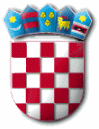 REPUBLIKA HRVATSKAKARLOVAČKA ŽUPANIJA OPĆINA LASINJA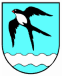     OPĆINSKI NAČELNIK      